2022–2030 M. VILNIAUS REGIONO PLĖTROS PLANO__________________________________________________________(regiono plėtros plano pavadinimas)PAŽANGOS PRIEMONĖS Nr. LT011-02-01-01„Veiksmingų ir prieinamų švietimo paslaugų plėtra“_______________________________________________________(regiono plėtros plane nurodytas pažangos priemonės pavadinimas)PAGRINDIMO APRAŠAS2023-11-27  Nr. RPP-5(data ir registracijos numeris)I SKYRIUSBENDROSIOS NUOSTATOSII SKYRIUSSITUACIJOS ANALIZĖ IR SIEKIAMAS POKYTISPažangos priemone sprendžiama regiono problema „Neužtikrinamos vienodos galimybės įgyti išsilavinimą“ ir atitinkamai abi jos priežastys: „Netolygiai prieinamos ugdymo paslaugos“ ir „Nepatenkinami neformalaus švietimo poreikiai“.Su sprendžiama problema ir jos priežastimis tiesiogiai yra susijusios šios pagrindinės tikslinės grupės: atskirtį (taip pat ir dėl negalios) ar socialines rizikas, dėl kurių kyla grėsmė patirti socialinę atskirtį, patiriantys vaikai, mokiniai, ikimokyklinio ir priešmokyklinio amžiaus vaikai, kiti asmenys su negalia (vaikų tėvai, mokytojai ir kt.). Netiesioginė nauda pasiektų vietos bendruomenę, mokyklų erdvės taptų atviresnės kasdieniam gyvenimui. Intervencijų tikslas – didinti švietimo paslaugų prieinamumą, mažinant socialinę atskirtį ar socialines rizikas, modernizuoti reikiamą infrastruktūrą ir aprūpinti ugdymo įstaigas transporto priemonėmis, pritaikytomis pavėžėti neįgaliuosius mokinius. Vertinant demografines tendencijas regione (gyventojų skaičius išlieka pakankamai stabilus ir yra linkęs augti, vaikų iki 15 metų skaičius auga) matyti, kad poreikis kokybiškoms švietimo paslaugoms, dėmesį skiriant vienodų galimybių užtikrinimui ir prieinamos infrastruktūros plėtrai, itin aktualus. Skurdo rizikos ir socialinės atskirties netolygumai regione rodo, kad būtinos investicijos, siekiant užtikrinti galimybę įgyti visiems tinkamą ir kokybišką išsilavinimą – gerinti vaikų, iš nutolusių vietovių, galimybes dalyvauti ugdyme ir spręsti iššūkius, susijusius su ugdymo vietų, ypač arti vaiko gyvenamosios vietos, trūkumu miestuose. Pažangos priemonės įgyvendinimo ir 5 metai po pažangos priemonės įgyvendinimo pabaigos laikotarpiui tikslinės grupės poreikiai išliks aktualūs (lemia demografinės tendencijos, SEK aplinka, teisinės prielaidos) – ugdymo paslaugų prieinamumas ir didesnė įtrauktis yra svarbi ir dėl visuotinio ikimokyklinio ugdymo įteisinimo, ir siekiant prisitaikyti prie naujų darbo rinkos poreikių. Švietimo paslaugų prieinamumo analizė pateikta regiono plėtros plano dalyje „Vilniaus regiono esamos situacijos analizė“, aprašant problemą „Neužtikrinamos vienodos galimybės įsigyti išsilavinimą“. Detalizuojama informacija, kuri nepateikta analizėje:Bendrojo ugdymo mokyklose (nevalstybinėse, valstybinėse ir savivaldybių) besimokančių mokinių skaičius regione auga. Švietimo valdymo informacinės sistemos (ŠVIS) duomenimis, 2018–2022 m. mokinių padaugėjo 8 proc. (siekia 108 184 mokinius). Teigiamos tendencijos ir stabili situacija išlieka daugiau nei pusėje regiono savivaldybių, likusiose – mokinių skaičius linkęs mažėti. Vilniaus m. ir Vilniaus r. rodiklis didžiausias – mokinių daugėjo 10–11 proc. (atitinkamai Vilniaus m. mokosi 78 333 mokiniai, Vilniaus r. 11 927), Elektrėnų savivaldybėje augo 4 proc. (2 790), Ukmergės r. savivaldybėje situacija stabili – pokytis 0,4 proc. (3 584), Švenčionių r. savivaldybėje minėtu laikotarpiu mokinių sumažėjo 8 proc. (siekia 2 296 mokinius), kitose savivaldybėse mažėjo 1–2 proc. (Šalčininkų r. -1 proc. (3 971), Širvintų r. -2 proc. (1 603), Trakų r. -1 proc. (3 680)). Nepalankūs demografiniai veiksniai turi įtakos socialiniam netolygumui didėti, todėl siekiama užtikrinti veiksmingas ir prieinamas švietimo paslaugas, atsižvelgiant į konkrečios teritorijos poreikius.Regione tik 14 proc. bendrojo ugdymo mokyklų yra pritaikytos neįgaliesiems (2021 m., ŠVIS). 3 iš 8 regiono savivaldybių (Širvintų r., Švenčionių r. ir Ukmergės r.) nėra mokyklų, kurios būtų prieinamos žmogui su negalia, judančiam neįgaliojo vežimėliu. Regione veikia 8 specialiosios paskirties  mokyklos – tai beveik penktadalis šalies rodiklio (2021 m., ŠVIS). Vilniaus mieste, vertinant absoliučiais skaičiais, mokosi daugiausiai specialiųjų poreikių vaikų šalyje ir kasmet jų daugėja. Atsižvelgiant į tai, svarbu užtikrinti, kad ugdymo paslaugos ir reikiama infrastruktūra būtų prieinama specialiųjų poreikių vaikams, taip įgyvendinant lygių galimybių visiems principus. Siekiant padidinti infrastruktūros prieinamumą, numatomos investicijos universalaus dizaino elementams ir kitoms inžinerinėms priemonėms bendrojo ugdymo mokyklose įrengti (pirmenybė teikiama mokykloms, kuriose mokosi ne mažiau kaip 200 mokinių).Į mokyklas vežiojamų mokinių skaičius regione siekia 14 tūkst., tai sudaro 14 proc. nuo bendro mokinių skaičiaus, nutolusiose (kaimiškose) vietovėse – virš 40 proc. (į mokyklą ir atgal vežami kaimuose, miesteliuose toliau kaip 3 kilometrai nuo mokyklos gyvenantys mokiniai, kurie mokosi pagal priešmokyklinio ir bendrojo ugdymo programas, 2021 m. ŠVIS). Rajonų (kaimiškose) savivaldybėse, kuriose, siekiant užtikrinti ugdymo prieinamumą visiems vaikams, yra didžiausias poreikis vežti vaikus nuo namų iki ugdymo įstaigos ir atgal, mažiausia dalis gaunančių šią paslaugą yra Elektrėnų savivaldybėje (26 proc.), Švenčionių r. savivaldybėje (28 proc.) ir Ukmergės r. savivaldybėje (29 proc.), kitose rajonų savivaldybėse paslauga prieinama  34–47 proc. vaikų: Trakų r. (35 proc.), Širvintų r. (42 proc.), Šalčininkų r. (47 proc.), didžiausia dalis vaikų pavėžėjimo paslauga pasinaudojo Vilniaus r. (45 proc.). Vilniaus mieste pavėžėjimo paslauga naudojasi 4 proc. vaikų ir šis poreikis auga (2018–2021 m. vežiojamų mokinių skaičius išaugo 12 proc.). Pavėžėjimo paslaugos organizavimas yra būtinas, siekiant užtikrinti ugdymo prieinamumą visiems vaikams. Paslauga aktuali negalią turintiems mokiniams ir kitiems mokiniams – ypač socialinę riziką patiriantiems vaikams, taip pat vaikams, gyvenantiems nutolusiose vietovėse, specialių poreikių turintiems vaikams. Lengvai pritaikomų transporto priemonių įsigijimas negalią turintiems mokiniams ir kitiems mokiniams pavėžėti iki ir iš ugdymo įstaigos yra svarbus veiksnys, siekiant mažinti mokymosi pasiekimų atotrūkį regione, užtikrinti visiems prieinamą išsilavinimą.Visos dienos mokyklų erdvių steigimas aktualus beveik visoms regiono savivaldybėms, nutolusiose savivaldybėse visos dienos mokyklos veiklos nėra vykdomos, nes nesukurta reikiama infrastruktūra. Individualių pasirinkimo galimybių užtikrinimas, formaliojo ir neformaliojo ugdymo integracija didina socialinę įtrauktį, taip pat sukuria prielaidas geresniems mokymosi rezultatams.Ikimokyklinio ugdymo vietų kūrimas numatomas atsižvelgiant į savivaldybių ikimokyklinio ugdymo aprėptį, vaikų skaičių ir vietų trūkumą, dėmesį teikiant vaikų iš kaimiškųjų vietovių dalyvavimo ikimokykliniame ugdyme galimybėms gerinti.Priemone siekiama padidinti švietimo paslaugų prieinamumą ir sudaryti sąlygas įgyti visiems tinkamą, kokybišką ir nemokamą išsilavinimą:Planuojama 15 regiono mokyklų aplinką pritaikyti asmenims, turintiems negalią (mokyklų, kuriose įdiegtos universalaus dizaino ir kitos inžinerinės priemonės, aplinką pritaikant asmenims, turintiems negalią, dalies nuo visų mokyklų pokytis 5 proc. punktai). Investicijos bus skirtos universalaus dizaino  elementų ir kitų inžinerinių priemonių (pandusai, keltuvai, liftai, taktiliniai ir kiti sprendimai) įrengimui bendrojo ugdymo mokyklose (būtinos apimties statybos, rekonstravimo ir remonto darbai diegiant konkrečius universalaus dizaino ir kitų inžinerinių sprendimų elementus, „emocijų / nusiraminimo“ kambario įrengimas (remontas ir aprūpinimas reikiamais baldais ir įranga)).Elektrėnų savivaldybėje planuojamas universalaus dizaino elementų ir kitų inžinierinių priemonių įrengimas 2 bendrojo ugdymo mokyklose (Elektrėnų „Ąžuolyno“ progimnazijoje ir Vievio Jurgio Milančiaus pradinėje mokykloje), sukurta infrastruktūra galės pasinaudoti 1 074 mokiniai.Švenčionių rajono savivaldybėje planuojamas universalaus dizaino elementų ir kitų inžinierinių priemonių įrengimas 3 gimnazijose (Švenčionių rajono Pabradės „Ryto“ gimnazijoje, Švenčionių Zigmo Žemaičio gimnazijoje ir Švenčionių rajono Švenčionėlių Karaliaus Mindaugo gimnazijoje), sukurta infrastruktūra galės pasinaudoti 1 177 mokiniai.Trakų rajono savivaldybėje planuojamas universalaus dizaino elementų ir kitų inžinierinių priemonių įrengimas 4 gimnazijose (Trakų Vytauto Didžiojo, Rūdiškių, Lentvario „Versmės“, Lentvario H. Senkevičiaus gimnazijose), sukurta infrastruktūra galės pasinaudoti 900 mokinių.Ukmergės rajono savivaldybėje planuojamas universalaus dizaino elementų ir kitų inžinierinių priemonių įrengimas 2 bendrojo ugdymo mokyklose (Ukmergės Antano Smetonos gimnazijoje ir Ukmergės „Šilo“ progimnazijoje), sukurta infrastruktūra galės pasinaudoti 900 mokinių.Vilniaus miesto savivaldybėje planuojamas universalaus dizaino elementų ir kitų inžinierinių priemonių įrengimas 4 bendrojo ugdymo įstaigose (Vilniaus Vyturio pradinėje mokykloje, Vilniaus Šeškinės pradinėje mokykloje, Vilniaus Adomo Mickevičiaus Licėjuje ir Vilniaus „Vilties“ specialiojoje mokykloje-daugiafunkciame centre), sukurta infrastruktūra galės pasinaudoti 1 157 mokiniai.Planuojama įsigyti 9 transporto priemones negalią turintiems mokiniams ir kitiems mokiniams pavėžėti iki ir iš ugdymo įstaigų (paslauga pasinaudos virš 400 vaikų). Investicijos bus skirtos negalią turintiems mokiniams ir kitiems mokiniams pavėžėti iki ir iš ugdymo įstaigos lengvai pritaikomų transporto priemonių įsigijimui (įsigyjamos transporto priemonės (autobusiukai), skirtos mokinių pavėžėjimui į ugdymo įstaigą ir iš jos, bus pritaikytos ar prireikus lengvai pritaikomos neįgalių asmenų (numatytos vietos neįgaliesiems asmenims pavežti ir užtikrintas saugus ir patogus tokių asmenų patekimas į transporto priemonę) ir mažų vaikų (kai pavėžėjimo paslauga teikiama ikimokyklinio ugdymo įstaigos ugdytiniams) saugiam ir patogiam pavėžėjimui).Šalčininkų rajono savivaldybėje planuojama įsigyti 2 transporto priemones, pavėžėjimo paslauga pasinaudos 60 vaikų.Trakų rajono savivaldybėje planuojama įsigyti 3 transporto priemones, pavėžėjimo paslauga pasinaudos 57 vaikai.Ukmergės rajono savivaldybėje planuojama įsigyti 2 transporto priemones, pavėžėjimo paslauga pasinaudos 240 vaikų.Vilniaus miesto savivaldybėje planuojamas įsigyti 2 transporto priemones, pavėžėjimo paslauga pasinaudos 84 vaikai.Planuojama sukurti 390 naujų ikimokyklinio ugdymo vietų. Investicijos bus skirtos naujų ikimokyklinio ugdymo vietų kūrimui, dėmesį skiriant ankstyvojo amžiaus vaikų ugdymui (naujų patalpų įrengimas naujai formuojamoms grupėms esamuose pastatuose; naujų ikimokyklinio ugdymo įstaigų pastatų ar priestatų statyba ir įrengimas; lauko edukacinių erdvių  įrengimas naujai formuojamoms grupėms; esamų grupių patalpų remontas ir įrengimas, kai neviršijant higienos normose numatytų reikalavimų plečiamas esamų grupių pajėgumas didinant ugdymo vietų skaičių grupėje; papildomai galimos investicijos atnaujinant ikimokyklinio ugdymo įstaigos visų grupių ugdytinių reikmėms (sportui, kūrybai, tyrinėjimui, renginiams ir kt.) naudojamas edukacines erdves).Elektrėnų savivaldybėje planuojama sukurti 30 naujų ikimokyklinio ugdymo vietų: Elektrėnų vaikų lopšelyje–darželyje „Drugelis“ ir Vievio lopšelyje–darželyje „Eglutė“ bus kuriamos naujos ikimokyklinio ugdymo grupės (kiekvienoje grupėje po 15 vaikų).Šalčininkų rajono savivaldybėje planuojama sukurti 25 naujas ikimokyklinio ugdymo vietas: Šalčininkų lopšelyje-darželyje „Pasaka“ planuojama priestato statyba, kuriame bus įrengtos 2 naujos grupės (galinčios sutalpinti ne mažiau nei 25 vaikus, priklausomai nuo amžiaus neviršijant higienos normos reikalavimų), taip pat bus įrengta lauko edukacinė erdvė naujai formuojamoms grupėms su lauko klase.Širvintų rajono savivaldybėje planuojama sukurti 40 naujų ikimokyklinio ugdymo vietų: Širvintų lopšelyje-darželyje „Boružėlė“ planuojama priestato statyba.Trakų rajono savivaldybėje planuojama sukurti 45 naujas ikimokyklinio ugdymo vietas: planuojama įsteigti 3 naujas grupes, pritaikant laisvas patalpas Trakų pradinėje mokykloje ir Trakų rajono Rūdiškių gimnazijoje.Ukmergės rajono savivaldybėje planuojama sukurti 20 naujų ikimokyklinio ugdymo vietų: šalia lopšelio–darželio „Buratinas“ bus įrengiamas modulinis namas / priestatas 2 ikimokyklinio ugdymo grupėms po 10 vaikų.Vilniaus rajono savivaldybėje planuojama sukurti 230 naujų ikimokyklinio ugdymo vietų: numatomas darželių esamų pajėgumų didinimas, įrengiant priestatus naujoms grupėms Vilniaus rajono Nemėžio Šv. Rapolo Kalinausko gimnazijoje, Vilniaus rajono Nemėžio vaikų lopšelyje–darželyje, Vilniaus rajono Buivydiškių mokykloje–darželyje.Planuojama sukurti ir pritaikyti ugdymui visos dienos mokyklų erdves, kuriomis galės pasinaudoti virš 2 000 vaikų. Investicijos bus skirtos visos dienos mokyklos erdvių sukūrimui ir pritaikymui ikimokyklinio, priešmokyklinio, pradinio bei pagrindinio ugdymo programas vykdančiose švietimo įstaigose.Elektrėnų savivaldybėje planuojama, kad visos dienos mokyklos infrastruktūra galės pasinaudoti 80 mokinių: bus sukurtos ir pritaikytos erdvės Vievio Jurgio Milančiaus pradinėje mokykloje ir Elektrėnų „Ąžuolyno“ progimnazijoje.Širvintų rajono savivaldybėje planuojama, kad visos dienos mokyklos infrastruktūra galės pasinaudoti 100 mokinių: bus sukurtos ir pritaikytos erdvės Širvintų pradinėje mokykloje.Švenčionių rajono savivaldybėje planuojama, kad visos dienos mokyklos infrastruktūra galės pasinaudoti 882 mokiniai: bus sukurtos ir pritaikytos erdvės Švenčionių rajono Pabradės „Ryto“ gimnazijoje, Švenčionių Zigmo Žemaičio gimnazijoje, Švenčionių rajono Švenčionėlių  Karaliaus Mindaugo gimnazijoje.Trakų rajono savivaldybėje planuojama, kad visos dienos mokyklos infrastruktūra galės pasinaudoti 400 vaikų: bus sukurtos ir pritaikytos erdvės Trakų Vytauto Didžiojo gimnazijoje, Trakų rajono Rūdiškių gimnazijoje, Trakų rajono Lentvario „Versmės“ gimnazijoje, Trakų rajono Lentvario Henriko Senkevičiaus gimnazijoje.Ukmergės rajono savivaldybėje planuojama, kad visos dienos mokyklos infrastruktūra galės pasinaudoti 300 mokinių: bus sukurtos ir pritaikytos erdvės Ukmergės Dukstynos pagrindinėje mokykloje, Ukmergės Senamiesčio progimnazijoje, Ukmergės Užupio pagrindinėje mokykloje, 	Ukmergės Pašilės progimnazijoje, Ukmergės „Šilo“ progimnazijoje, Ukmergės rajono Taujėnų gimnazijoje, Ukmergės rajono Vidiškių pagrindinėje mokykloje ir Ukmergės rajono Veprių mokykloje–daugiafunkciame centre.Vilniaus miesto savivaldybėje planuojama, kad visos dienos mokyklos infrastruktūra galės pasinaudoti 312 mokinių: bus sukurtos ir pritaikytos erdvės Vilniaus Šeškinės pradinė mokykloje ir Vilniaus Adomo Mickevičiaus Licėjuje.Įgyvendinant priemonės veiklą bus prisidedama prie Regionų plėtros programoje nustatytų poveikio rodiklių siekimo:3–5 metų vaikų, ugdomų švietimo įstaigose, dalis | procentaiPlanuojama, kad iki 2030 m. regione visi 3–5 metų vaikai bus ugdomi švietimo įstaigose (pokytis 5 proc. punktai).Negalią turinčių mokinių, ugdomų įtraukiuoju būdu bendros paskirties švietimo įstaigose (bendrosiose klasėse), dalis | procentaiSiekiama, kad iki 2030 m. regione 90 proc. negalią turinčių mokinių būtų ugdomi įtraukiuoju būdu bendrose klasėse (pokytis 40 proc. punktų).Neformaliojo vaikų švietimo galimybėmis pasinaudojusių mokinių dalis (išskyrus ikimokykliniame ir priešmokykliniame ugdyme dalyvaujančius vaikus) | procentaiSiekiama, kad iki 2030 m. regione 75 proc. vaikų galės pasinaudoti neformaliojo švietimo galimybėmis (pokytis 12 proc. punktų).Regione panaši priemonė įgyvendinta nebuvo. 2014–2020 m. intervencijos buvo vykdomos vadovaujantis Statybų techniniais reikalavimais dėl horizontaliųjų kriterijų, tačiau konkrečios priemonės infrastruktūros pritaikymui neįgaliesiems nebuvo skirtos. 2014–2020 m. visos dienos mokykloms paramos Europos Sąjungos lėšomis numatyta nebuvo. 2014–2020 m. buvo investuojama ES lėšomis į ikimokyklinio ugdymo mokyklų infrastruktūros modernizavimą ir aprūpinimą priemonėmis, tačiau problema liko aktuali. Kadangi regione trūksta tinkamos infrastruktūros ikimokyklinio ugdymo aprėpčiai didinti, problemos sprendimui numatomos investicijos naujoms ikimokyklinio ugdymo vietoms kurti, dėmesį skiriant ankstyvojo amžiaus vaikų ugdymui.III SKYRIUSPAŽANGOS PRIEMONĖS ĮGYVENDINIMO TERITORIJAPažangos priemonių veiklų įgyvendinimo teritorija apima visas 8 regiono savivaldybes:Elektrėnų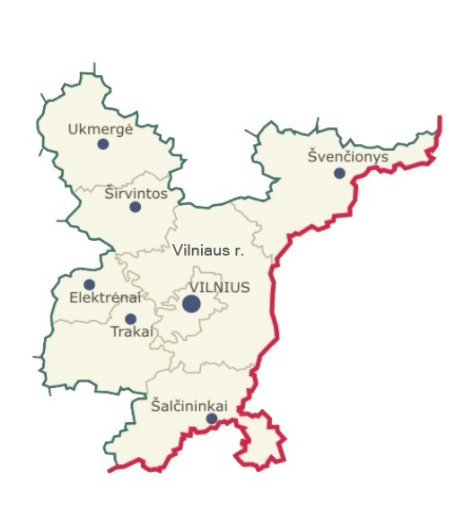 Šalčininkų rajonoŠirvintų rajonoŠvenčionių rajonoTrakų rajonoUkmergės rajonoVilniaus miestoVilniaus rajonoIV SKYRIUSPAŽANGOS PRIEMONĖS VEIKLOS, PROJEKTŲ VYKDYTOJAI IR PARTNERIAIPažangos priemonės veikla – padidinti ugdymo prieinamumą ir plėtoti visos dienos mokyklų veiklą. Veikla pasirinkta įvertinus problemos „Neužtikrinamos vienodos galimybės įgyti išsilavinimą“ mastą, siekiant šalinti gilumines jos priežastis: „Netolygiai prieinamos ugdymo paslaugos“ ir „Nepatenkinami neformalaus švietimo poreikiai“. Intervencijos nukreiptos gerinti vienodas galimybes gauti kokybiškas ugdymo paslaugas, sudaryti sąlygas visos dienos mokyklų veiklai bei mažinti atskirtį (taip pat ir dėl negalios). Veiklos investicinės kryptys nustatytos atsižvelgiant į 2021–2027 metų Europos Sąjungos fondų investicijų programoje numatomas intervencijas Sostinės regionui švietimo srityje, taip pat regioninių pažangos priemonių gairėse nustatytus reikalavimus.Galimi pareiškėjai, projektų vykdytojai ir partneriai pasirinkti įvertinus problemų mastą viešojo sektoriaus švietimo įstaigose: galimas pareiškėjas (projekto vykdytojas) yra Lietuvos Respublikos savivaldybių administracijos;galimas (-i) partneris (-iai) yra viešieji juridiniai asmenys, veikiantys švietimo srityje (bendrojo ugdymo mokyklos, ikimokyklinio ugdymo įstaigos). Apribojimai galimiems pareiškėjams, projektų vykdytojams ir partneriams nenustatomi.V SKYRIUSPAŽANGOS PRIEMONĖS PROJEKTŲ ATRANKAPažangos priemonės veiklos „Padidinti ugdymo prieinamumą ir plėtoti visos dienos mokyklų veiklą“ projektai atrenkami planavimo būdu, vadovaujantis Strateginio valdymo metodikos, patvirtintos Lietuvos Respublikos Vyriausybės 2021 m. balandžio 28 d. nutarimu Nr. 292 „Dėl Strateginio valdymo metodikos patvirtinimo“, 135.2 papunkčiu. Planavimo būdas pasirinktas įvertinus tai, kad projektais įgyvendinamos Lietuvos Respublikos teisės aktuose nustatytos funkcijos ir veiklos, jie priskirtini savivaldybių institucijoms ir įstaigoms, jais tiesiogiai prisidedama prie pažangos priemonių Nr. 12-003-03-01-23 (RE) „Padidinti ugdymo prieinamumą atskirtį patiriantiems vaikams“ ir regioninės pažangos priemonės Nr. 12-003-03-02-17 (RE) „Plėtoti įvairialypį švietimą vykdant visos dienos mokyklų veiklą“ įgyvendinimo ir jose numatytų rezultatų pasiekimo. Projektų atrankos kriterijai nenustatyti.VI SKYRIUSPAŽANGOS PRIEMONĖS PRISIDĖJIMAS PRIE HORIZONTALIŲJŲ PRINCIPŲ ĮGYVENDINIMOLentelė Nr. 1VII SKYRIUSIŠANKSTINĖS SĄLYGOSPažangos priemonei išankstinės sąlygos nenustatytos (regioninėms pažangos priemonėms Nr. 12-003-03-01-23 (RE) „Padidinti ugdymo prieinamumą atskirtį patiriantiems vaikams“ ir Nr. 12-003-03-02-17 (RE) „Plėtoti įvairialypį švietimą vykdant visos dienos mokyklų veiklą“ išankstinės sąlygos 2022–2030 metų Regionų plėtros programoje, patvirtintoje Lietuvos Respublikos Vyriausybės 2022 m. birželio 29 d. nutarimu Nr. 713 „Dėl 2022–2030 metų Regionų plėtros programos patvirtinimo“ nenustatytos).VIII SKYRIUSPAŽANGOS PRIEMONĖS STEBĖSENOS RODIKLIAIPažangos priemonės stebėsenos rodikliai pasirinkti ir jų reikšmės nustatytos įvertinus savivaldybių pateiktus pasiūlymus dėl projektų įtraukimo į regiono plėtros planą, vadovaujantis regioninių pažangos priemonių finansavimo gairėmis.Lentelė Nr. 2Lentelė Nr. 3Regiono plėtros uždavinys (-iai)Pažangos priemone prisidedama prie regiono plėtros plane nustatytų uždavinių įgyvendinimo:„Padidinti ugdymo prieinamumą“, LT011-02-01„Išplėtoti įvairialypį švietimą“, LT011-02-02Eil. Nr.Horizontalieji principai (toliau – HP)Informacija apie pažangos priemonės prisidėjimą prie HP1.Darnaus vystymosiĮgyvendinant pažangos priemonę prisidedama prie nelygybės mažinimo ir klimato kaitos švelninimo. Intervencijos nukreiptos gerinti vienodas galimybes gauti kokybiškas ugdymo paslaugas bei mažinti atskirtį. Modernizuojant švietimo infrastruktūrą bus laikomasi aplinkos apsaugą ir statybas reglamentuojančių teisės aktų, taip pat imamasi priemonių riboti atliekų susidarymą, sumažinti triukšmą, dulkių ir teršalų išmetimą, vykdant statybos darbus. Įsigyjant tikslines transporto priemones bus užtikrinamas nustatytų standartų laikymasis, siekiant mažinti žalą aplinkai. Planuojama įsigyti įranga atitiks efektyvumo, tvarumo, ilgaamžiškumo reikalavimus.2.Inovatyvumo (kūrybingumo)Įgyvendinant pažangos priemonę nebus tiesiogiai prisidedama prie inovatyvumo (kūrybingumo) horizontaliojo principo įgyvendinimo.3.Lygių galimybių visiems Įgyvendinant pažangos priemonę bus prisidedama prie lygių galimybių visiems įgyvendinimo: visiems asmenims, nepaisant jų lyties, tautybės, rasinės ar etninės kilmės, pilietybės, kalbos, religijos, tikėjimo, įsitikinimų ar pažiūrų, negalios, sveikatos būklės, socialinės padėties, amžiaus, seksualinės orientacijos ar kitų bruožų, bus užtikrinamos vienodos teisės ir galimybės naudotis švietimo paslaugomis, infrastruktūra, transportu ir kitomis priemonėmis. Atsižvelgiama į pažangos priemonės tikslinės grupės – atskirtį (taip pat ir dėl negalios) ar socialines rizikas patiriančių vaikų, mokinių, ikimokyklinio ir priešmokyklinio amžiaus vaikų, kitų asmenų su negalia (vaikų tėvai, mokytojai ir kt.) – poreikius. Numatoma įrengti universalaus dizaino elementus bendrojo ugdymo mokyklose, įsigyti lengvai pritaikomų transporto priemonių negalią turintiems mokiniams ir kitiems mokiniams pavėžėti. Kuriant naujas ikimokyklinio ugdymo vietas ir visos dienos mokyklų erdves siekiama užtikrinti socialinę įtrauktį ir lygias galimybes. Pažangos priemonės veiklų produkto rodikliaiPažangos priemonės veiklų produkto rodikliaiPažangos priemonės veiklų produkto rodikliaiPažangos priemonės veiklų produkto rodikliaiPažangos priemonės veiklų produkto rodikliaiPažangos priemonės veiklų produkto rodikliaiPažangos priemonės veiklų produkto rodikliaiPažangos priemonės veiklų produkto rodikliaiVeiklos pavadinimasRodiklio kodasRodiklio pavadinimas, matavimo vienetasRodikliui pasiekti planuojama panaudoti pažangos lėšų suma, EurRodikliui pasiekti planuojama panaudoti pažangos lėšų suma, EurSiektinos rodiklio reikšmėsSiektinos rodiklio reikšmėsSiektinos rodiklio reikšmės nustatymo pagrindimasVeiklos pavadinimasRodiklio kodasRodiklio pavadinimas, matavimo vienetasIš visoIš jų ES, kitos tarptautinės finansinės paramos ir valstybės biudžeto lėšų sumaTarpinė reikšmė (metai)Galutinė reikšmė (metai)Siektinos rodiklio reikšmės nustatymo pagrindimas12345678Padidinti ugdymo prieinamumą ir plėtoti visos dienos mokyklų veikląP.B.2.0067Naujos arba modernizuotos švietimo infrastruktūros mokymo klasių talpumas (asmenys)32 486 23216 213 1160(2024)12 869 (2027)Planuojamų projektų duomenys: rodiklio reikšmė nustatyta įvertinus švietimo įstaigų, į kurias bus investuojama, mokymo klasių talpumą, kuris gali būti lygus infrastruktūros naudotojų skaičiui arba didesnis nei faktinis naudotojų skaičius.Padidinti ugdymo prieinamumą ir plėtoti visos dienos mokyklų veikląP.S.2.1025Mokyklos, kuriose buvo įdiegtos universalaus dizaino ir kitos inžinerinės priemonės pritaikant aplinką asmenims, turintiems negalią (skaičius)32 486 23216 213 1160(2024)15(2027)Planuojamų projektų duomenys: rodiklio reikšmė nustatyta suskaičiavus bendrojo ugdymo mokyklas, kurių aplinka gavus investicijas bus pilnai pritaikyta įvairias negalias turinčių asmenų poreikiams.Padidinti ugdymo prieinamumą ir plėtoti visos dienos mokyklų veikląP.B.2.0066Naujos arba modernizuotos vaikų priežiūros infrastruktūros mokymo klasių talpumas (asmenys)32 486 23216 213 1160(2024)1 577(2027)Planuojamų projektų duomenys: rodiklio reikšmė nustatyta įvertinus ikimokyklinio / priešmokyklinio ugdymo programą vykdančių įstaigų, į kurias bus investuojama, talpumą, kuris gali būti lygus infrastruktūros naudotojų skaičiui arba didesnis nei faktinis naudotojų skaičius.Padidinti ugdymo prieinamumą ir plėtoti visos dienos mokyklų veikląP.S.2.1024Sukurtų naujų ikimokyklinio ugdymo vietų skaičius (skaičius)32 486 23216 213 1160(2024)390(2027)Planuojamų projektų duomenys: rodiklio reikšmė nustatyta įvertinus, kiek gavus investicijas bus sukurta naujų ikimokyklinio ugdymo vietų (vietų skaičius).Padidinti ugdymo prieinamumą ir plėtoti visos dienos mokyklų veikląP.S.2.1029Tikslinės transporto priemonės (skaičius)32 486 23216 213 1160(2024)9(2027)Planuojamų projektų duomenys: rodiklio reikšmė nustatyta įvertinus, kiek gavus investicijas bus įsigyta tikslinių transporto priemonių – mokyklinių autobusų (autobusų skaičius).Pažangos priemonės rezultato rodikliaiPažangos priemonės rezultato rodikliaiPažangos priemonės rezultato rodikliaiPažangos priemonės rezultato rodikliaiPažangos priemonės rezultato rodikliaiPažangos priemonės rezultato rodikliaiPažangos priemonės rezultato rodikliaiPažangos priemonės rezultato rodikliaiRodiklio kodasRodiklio pavadinimas, matavimo vienetasPradinė rodiklio reikšmė (metai)Rodikliui pasiekti planuojama panaudoti pažangos lėšų suma, EurRodikliui pasiekti planuojama panaudoti pažangos lėšų suma, EurSiektinos rodiklio reikšmėsSiektinos rodiklio reikšmėsSiektinos rodiklio reikšmės nustatymo pagrindimasRodiklio kodasRodiklio pavadinimas, matavimo vienetasPradinė rodiklio reikšmė (metai)Iš visoIš jų ES, kitos tarptautinės finansinės paramos ir valstybės biudžeto lėšų sumaTarpinė reikšmė (metai)Galutinė reikšmė (metai)Siektinos rodiklio reikšmės nustatymo pagrindimas12345678R.B.2.2071Naujos arba modernizuotos švietimo infrastruktūros naudotojų skaičius per metus (naudotojai per metus)0(2021)32 486 23216 213 1160(2024)11 469 (2028)Planuojamų projektų duomenys: rodiklio reikšmė nustatyta įvertinus, kiek mokinių, pasinaudos sukurta ar modernizuota švietimo infrastruktūra (unikalus asmenų skaičius per 1 metus po projekto finansavimo pabaigos).R.S.2.3026Mokyklų, kuriose buvo įdiegtos universalaus dizaino ir kitos inžinerinės priemonės, aplinką pritaikant asmenims, turintiems negalią, dalis nuo visų mokyklų (procentas)14,1(2021)32 486 23216 213 11614,1(2024)19,17(2028)Planuojamų projektų duomenys: rodiklio reikšmė nustatyta įvertinus bendrojo ugdymo mokyklų (kurių erdvės investavus būtų pilnai pritaikytos asmenims su įvairiomis negaliomis laisvai patekti į pastatus, judėti juose ir gauti švietimo paslaugas, jose įdiegiant universalaus dizaino ir kitas inžinerines priemones) dalį nuo visų bendrojo ugdymo programas vykdančių mokyklų regione. R.B.2.2070Naujos arba modernizuotos vaikų priežiūros infrastruktūros naudotojų skaičius per metus (naudotojai per metus)0(2021)32 486 23216 213 1160(2024)1 264(2028)Planuojamų projektų duomenys: rodiklio reikšmė nustatyta įvertinus, kiek ikimokyklinio / priešmokyklinio amžiaus vaikų, pasinaudotų sukurta ar modernizuota vaikų priežiūros infrastruktūra (skaičius per metus po projekto finansavimo pabaigos).R.S.2.3030Vaikų, pasinaudojusių pavėžėjimo paslaugomis naujai įsigytomis transporto priemonėmis, skaičius per metus (asmenys per metus)0(2021)32 486 23216 213 1160(2024)441(2028)Planuojamų projektų duomenys: rodiklio reikšmė nustatyta įvertinus, kiek unikalių vaikų bent kartą per metus pasinaudotų pavėžėjimo naujai įsigytomis tikslinėmis transporto priemonėmis paslaugomis.R.S.2.3027Mokinių, kurie naudojasi sukurta visos dienos mokyklos infrastruktūra, skaičius (asmenys per metus)0(2021)32 486 23216 213 1160(2024)2 074(2027)Planuojamų projektų duomenys: rodiklio reikšmė nustatyta įvertinus, kiek sukūrus visos dienos mokyklos infrastruktūrą ja galėtų pasinaudoti unikalių vaikų (kurių sutartyse su ugdymo įstaiga būtų nurodoma, kad jie dalyvauja visos dienos mokyklos veiklose).Vilniaus regiono plėtros tarybos administracijos direktoriusEvaldas Gustas(parašas)(vardas ir pavardė)